СОВЕТ ДЕПУТАТОВГОРОДСКОГО ОКРУГА ГОРОД ЕЛЕЦЛИПЕЦКОЙ ОБЛАСТИ РОССИЙСКОЙ ФЕДЕРАЦИИшестого созыва55 сессияР Е Ш Е Н И ЕОт 17.08.2022                                                                                               №426Об установлении  границ территории для осуществления территориального общественного самоуправления в пределах границ многоквартирного жилого дома 
№ 5А по улице Новолипецкая 	Рассмотрев заявление инициативной группы граждан с предложением об установлении границ территории для осуществления территориального общественного самоуправления, учитывая заключение прокуратуры города Ельца, рекомендательное решение постоянной комиссии Совета депутатов городского округа город Елец, руководствуясь Федеральным законом от 06.10.2003 № 131-ФЗ «Об общих принципах организации местного самоуправления в Российской Федерации», Уставом городского округа город Елец, Положением «О территориальном общественном самоуправлении в городском округе город Елец», Совет депутатов городского округа город Елец	РЕШИЛ:	1. Установить границы территории для осуществления территориального общественного самоуправления в пределах границ многоквартирного жилого дома № 5А по улице Новолипецкая, с учетом прилегающей территории к границам дома на расстоянии: от фасадной части дома – 15 метров;  от  торца дома в строну дома № 18 по улице Вермишева – 12 метров; от  торца дома в строну дома № 1А по улице  Транспортная – 
5 метров; от  заднего фасада дома – 21 метр (схема границ – Приложение).	2. Настоящее решение вступает в силу со дня его официального опубликования в Елецкой городской общественно-политической газете «Красное знамя».Председатель                                                                                      В.Н. Никонов           		Приложение                                                       к решению Совета депутатов городского округа город Елец от 17.08.2022 № 426Схема границ территории для осуществления территориального общественного самоуправления в  пределах границ многоквартирного  жилого дома № 5А по улице Новолипецкая, с учетом прилегающей территории 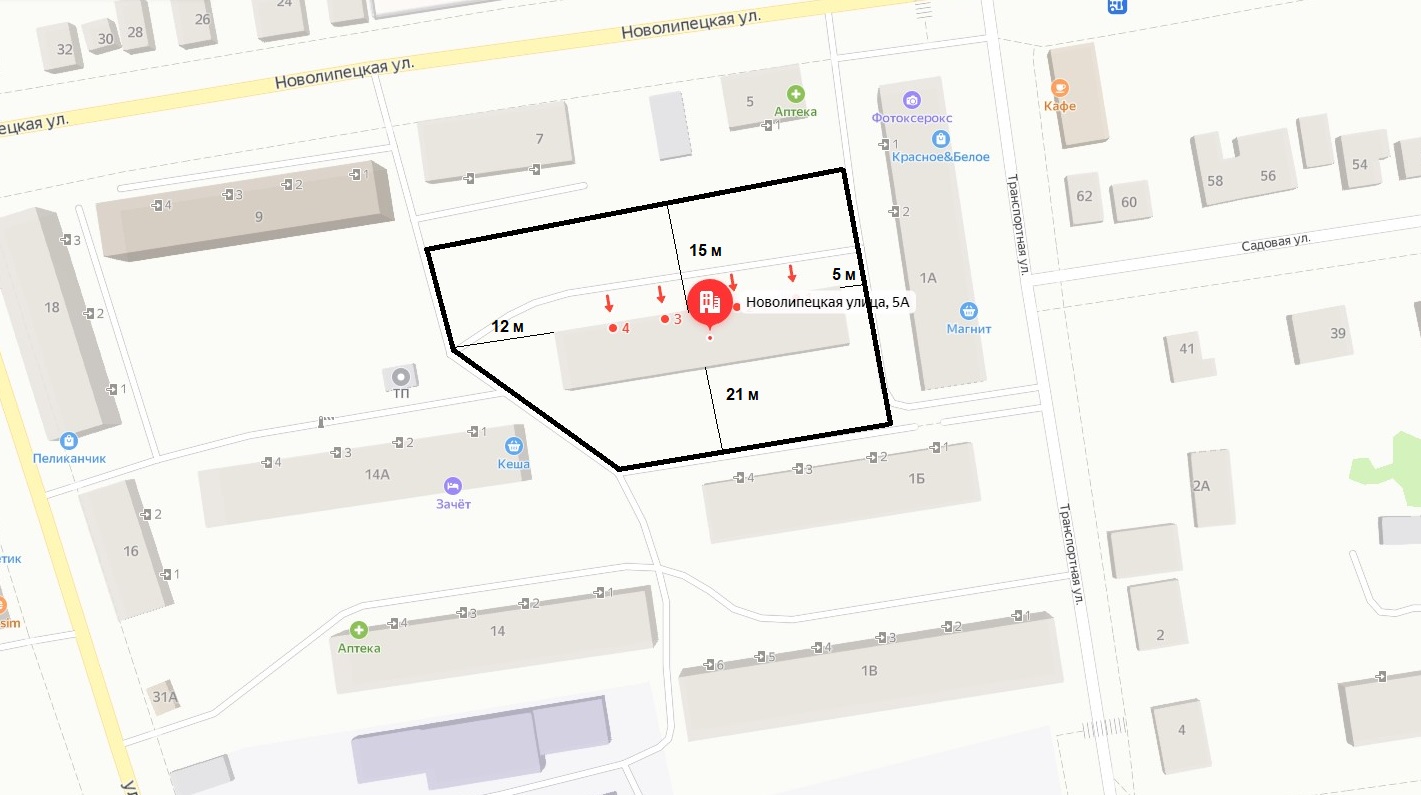 